МУНИЦИПАЛЬНОЕ БЮДЖЕТНОЕ ДОШКОЛЬНОЕ ОБРАЗОВАТЕЛЬНОЕ  
УЧРЕЖДЕНИЕ «ДЕТСКИЙ САД №23 ст. АРХОНСКАЯ» 
  МО – ПРИГОРОДНЫЙ РАЙОН РСО – АЛАНИЯ363120, ст. Архонская, ул. Ворошилова, 44 т.8 (867-39) 3-12-79 e-mail:tchernitzkaja.ds23@yandex.ruУтверждаюЗаведующий  МБДОУ
«Детский сад №23 ст. Архонская»_________Л.В.Черницкая Конспект по физическому развитию на воздухе                                                             в старшей группе.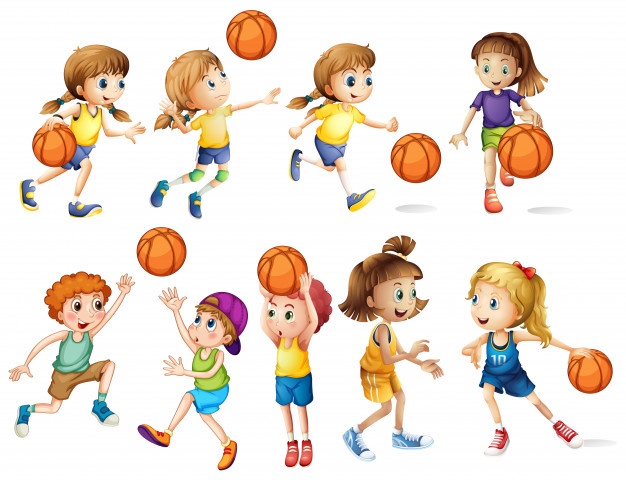 Подготовила воспитатель: Гайшун В.А.Упражнять детей в ходьбе и беге в колонне по одному, в беге врассыпную; учить сохранять устойчивое равновесие, формируя правильную осанку при ходьбе по гимнастической скамейке; упражнять в энергичном отталкивании двумя ногами от пола (земли, в прыжках с продвижением вперед; упражнять в перебрасывании мяча.Материалы: 2 гимнастические скамейки (высота 30—35 см, 8—10 кубиков (высота 6 см, мячи (диаметр 10—12 см) на полгруппы.Вводная частьВоспитатель: Здравствуйте, ребята. Сегодня мы с вами отправимся гулять на спортивную площадку. Вы любите гулять? А как вы думаете, что мы там будем делать?Правильно! Мы с вами будем тренироваться, чтобы стать сильными, ловкими, быстрыми.Построение в шеренгуПерестроение в колонну по одномуХодьба в колонне по одному на носках, руки на поясе Бег в колонне по одномуХодьба врассыпнуюБег врассыпнуюПерестроение в шеренгу колонну по одному в движенииПерестроение в три колонныОбщеразвивающие упражненияВоспитатель: Теперь мы с вами выполним небольшую разминку. Ведь, чтобы стать сильными и ловкими, нужно делать разминку каждый день.Руки в стороны, руки вверх- 7- 8 разПовороты туловища вправо - влево- 8 раз.Наклоны вправо, влево - 6—8 раз.Наклоны к правой - левой ногеТянем носочки 6- 8 разПриседания 6—8 разПрыжки.Перестроение в одну шеренгу.Основные виды движений. Ребята, а теперь мы с вами будем ходить по гимнастической скамейке с перешагиванием через кубики, спрыгивать с неё с отталкиванием от поверхности, в еще мы будем с вами учиться перекидывать друг - другу мяч, стоя в шеренгах.Равновесие (ходьба по гимнастической скамейке)- 3— 4 раза.Прыжки со скамьи- 2 – 3 раза.Построение в шеренгу.Перестроение в две шеренги.Перебрасывание мячей, стоя в шеренгахПерестроение в шеренгу.П. И. «Мы веселые ребята.»Заключительная частьВосп. :Как вы все постарались, как ловко убегали от водящего, а какой ловкий у нас был ловишка! Вы только посмотрите, сколько ребят он поймал!Игра малой подвижности «Угадай, кого нет»Рефлексия (Дети заходят в группу и  ложатся на ковёр, устраиваются поудобнее. Руки вытянуты вдоль туловища, расслаблены. Ноги прямые, не скрещенные. Играет тихая спокойная музыка.)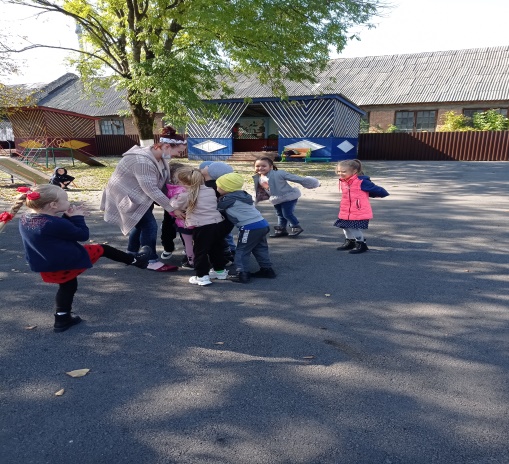 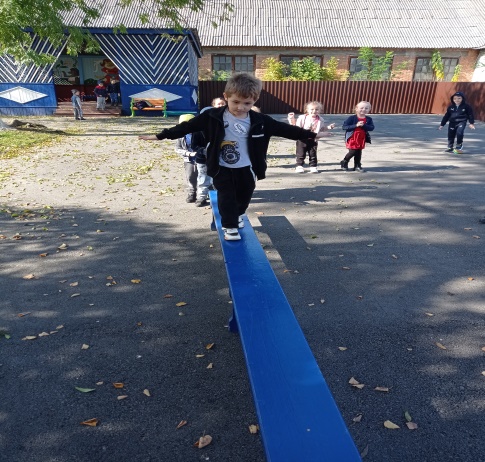 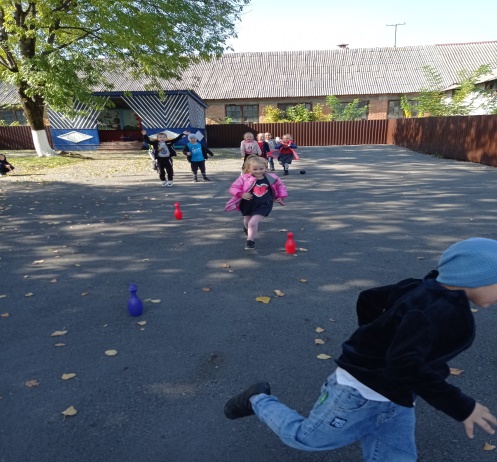 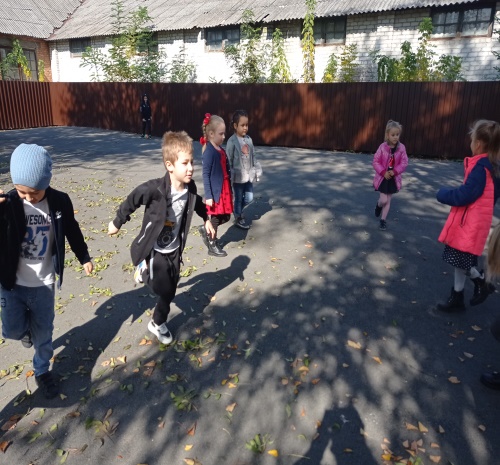 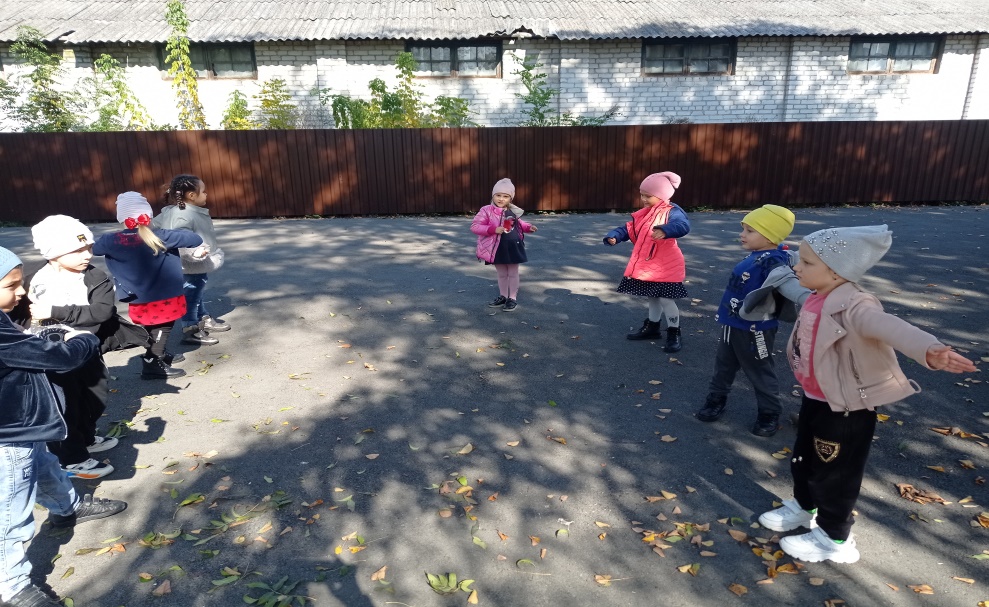 